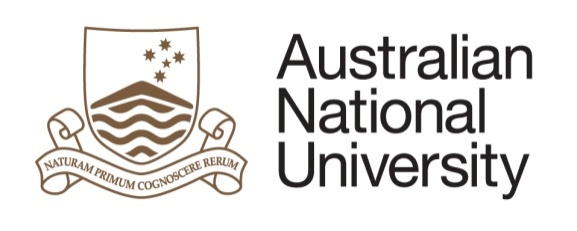 ANU Data CommonsSystem Administrator's Manual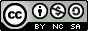 This work is licensed under a Creative Commons Attribution-NonCommercial-ShareAlike 3.0 Australia License.OverviewThis document lists and explains the steps required to deploy and maintain an instance of ANU Data Commons software.LicenseUse of ANU Data Commons is governed by the GNU GPL3 license.AcknowledgementThis project is supported by the Australian National Data Service (ANDS). ANDS is supported by the Australian Government through the National Collaborative Research Infrastructure Strategy Program and the Education Investment Fund (EIF) Super Science Initiative.ComponentsThe ANU Data Commons has three main components:The Data Commons Web Application
This is a the primary component of the project that provides the means to store and preserve Research Data and Metadata and make it accessible by making it searchable and by publishing it to other repositories. The system also implements a security framework allowing access only to those who should have access to the records or have gone through the required workflow to request and subsequently gain access to the records.The Web Services Web Application
This component enables Machine to Machine (M2M) communication between an external system with the Data Commons Web Application. This component translates requests sent by client machines into requests the Data Commons can understand and process. It then receives the responses from Data Commons, and processes and packages them into a format the client machine or service understands.The DcClient Desktop Application
This component allows common Data Commons tasks to be performed without a web interface. This component resides and executes on a client machine and interacts directly with Data Commons to create/update collection records and add/update/delete files associated with them. The absence of a web interface enables automating tasks facilitating bulk ingests without requiring human supervision. ArchitecturePrerequisitesComponents 1 and 2 are Java applications that require a server (or virtual machine) capable of running an operating system that supports Oracle Java. Refer to http://www.oracle.com/technetwork/java/javase/downloads/index.html for a list of operating systems capable of hosting a Java Runtime Environment.We are running Red Hat Enterprise Linux Server 5.8 running on a virtual machine with 2 GB of RAM.PostgreSQL. Available from http://www.postgresql.org/download/Java Runtime EnvironmentTomcatFedora Commons Repository. Available from http://fedora-commons.org/Apache Solr. Available from http://lucene.apache.org/solr/ClamAV. Available from http://www.clamav.net/lang/en/Python 2.7. Available from http://www.python.org/Fido. Available from https://github.com/openplanets/fidoIf using Linux as the operating system some of the aforementioned programs may be available in your distribution’s repository. Check your package manager for more details.PostgreSQLFedora Commons uses an instance of PostgreSQL to store digital objects. ANU Data Commons interfaces with Fedora Commons to operate on collection data while storing operational, security and other application related data in another database in the PostgreSQL instance. Creation of application specific databases within this instance is discussed in subsequent sections.Java Runtime EnvironmentInstallation of the Java Runtime Environment (JRE) is specific to the platform it is being installed on. Refer to your operating system’s user manual for details. The Java Development Kit (JDK) is required if you intend to perform remote debugging.TomcatTomcat is an application server that can be used for hosting web applications. Tomcat has a built-in web server that can be used to serve HTTP requests without the need for a dedicated web server such as Apache HTTP Server.Fedora Commons RepositoryFedora Commons Repository is an open source program for use in long-term preservation of digital collections. Follow the instructions provided at https://wiki.duraspace.org/display/FEDORA35/Installation+and+Configuration to install and configure the software. The Data Commons component interacts with the Fedora Repository through HTTP requests that conform to REST API specifications.Apache SolrApache Solr is a search platform used to index and search content stored in the Fedora Commons Repository. The search functionality provided by ANUDC relies heavily on this component.ClamAVClamAV is an antivirus for Linux that runs a network service for scanning files. The network service accepts file streams through a TCP connection and returns the Scan Status of the file as a String describing if the file contains a virus.Python 2.7Python allows execution of Python scripts.FidoFormat Identification for Digital Objects (FIDO) is a Python command-line tool to identify the file formats of digital objects. It is designed for simple integration into automated workflows. Data Commons uses this script to identify the format of a file. Recognised formats include those that be successfully identified by Droid, a program by The National Archives (http://www.nationalarchives.gov.uk/PRONOM/Default.aspx) .The script can be installed in any location accessible by the Java Virtual Machine hosting the Tomcat instance. The location is used in the Data Commons configuration files.It is recommended the signatures in Fido be updated on a regular basis by executing the script update_signatures.py . This allows Fido to recognise new file formats.Fido specifically requires version 2.7 of Python and is deemed incompatible with earlier and later versions.ConfigurationConfiguring TomcatSet up access to the Manager web applicationAccessing the Manager application through the web interface requires a Tomcat user to be setup with the manager-gui role. Accessing the same application through a scripted interface, such as through the Maven Tomcat Plugin requires a Tomcat user to be setup with the manager-script role. Refer to http://tomcat.apache.org/tomcat-7.0-doc/manager-howto.html for details on how to configure the Manager application.Deploying WAR files greater than 50 MBTomcat’s default configuration doesn’t allow files greater than 50 MB to be deployed using the Tomcat Manager application. Attempting to do so will result in the following error message:Exception java.lang.IllegalStateException:org.apache.tomcat.util.http.fileupload.FileUploadBase$SizeLimitExceededException:the request was rejected because its size (XXX) exceeds the configured maximum (52428800)To enable large WAR files to be deployed through the Manager application, open the file webapps/manager/WEB-INF/web.xml and search the following text:<multipart-config><!-- 50MB max --><max-file-size>52428800</max-file-size><max-request-size>52428800</max-request-size><file-size-threshold>0</file-size-threshold></multipart-config>The value 52428800 represents the maximum size in bytes of a WAR file that the Manager application will accept. Change this value to a higher value to allow larger files to be uploaded. As the WAR files can be quite large a fast connection between the client and the server hosting the tomcat instance is highly recommended.Save the file after making the changes and restart the tomcat instance for the changes to take effect.Configuring MavenFor Maven to deploy applications to Tomcat, you’ll need to create one or more profiles that include information such as the URL where the Tomcat instance is hosted along with the credentials to use to access its manager application. Refer to the section Set up access to the Manager web application to setup the users whose credentials you’d like to use to deploy applications through Maven.To create a profile for a tomcat instance, open the settings.xml file. Refer to http://maven.apache.org/settings.html to find the location of settings.xml . In the file, add the following XML:<servers>	...	<server>		<id>INSTANCE_ID</id>		<username>USERNAME</username>		<password>PASSWORD</password>	</server>	...</servers><profiles>	...	<profile>		<id>PROFILE_ID</id>		<properties>			<maven.tomcat.url>http://HOSTNAME:PORT/manager/text</maven.tomcat.url>		<maven.tomcat.server>INSTANCE_ID</maven.tomcat.server>	</properties>	...</profile>Configuring Apache Solr and Fedora GSearchReplace the file:$CATALINA_BASE/webapps/fedoragsearch/WEB-INF/classes/fgsconfigFinal/index/FgsIndex/foxmlToSolrCustom.xsltwith the one provided with the project in DataCommons/extras/solr/foxmlToSolrCustom.xslt .Replace the file schema.xml in $SOLR_HOME/conf with the one provided with the project in DataCommons/extras/solr/solr/schema.xml .Configuring Fedora CommonsThe following objects will need to be loaded into the repository:These are located in DataCommons/extras/foxml/ directory and can be ingested into Fedora Commons by executing for the following in $FEDORA_HOME/client directory:fedora-ingest d DIRECTORY info:fedora/fedora-system:FOXML-1.1 REPOSITORY_HOST:REPOSITORY_PORT REPOSITORY_USERNAME REPOSITORY_PASSWORD PROTOCOLOnce the objects have been ingested, log into the administrative interface at /fedora/admin URL of the tomcat instance hosting the Fedora Repository. Click Search.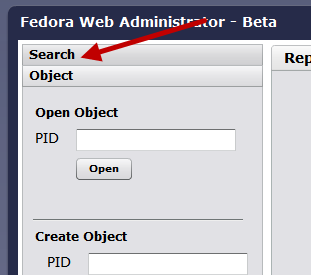 Then enter "tmplt:*" in the search text box and click search.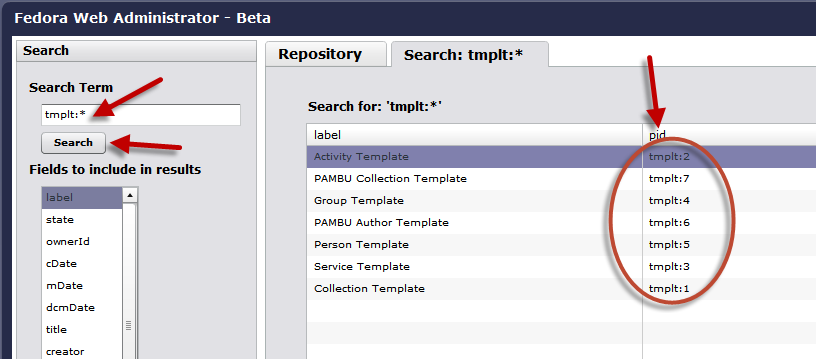 That will give you a list of template objects in the repository. Click on each one of them, then click on XML_TEMPLATE datastream.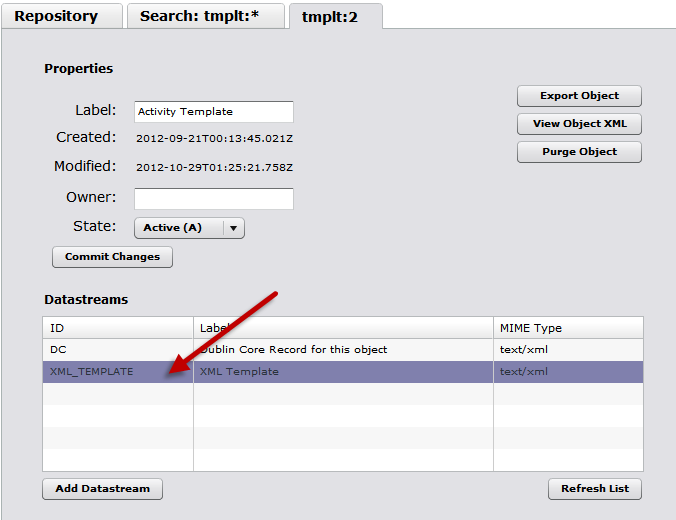 That will bring up the XML_TEMPLATE datastream dialog box. Click on the Edit Content button copy the text from the corresponding XML file in DataCommons/extras/xml and paste it in the text area. Then click Save Changes followed by Close.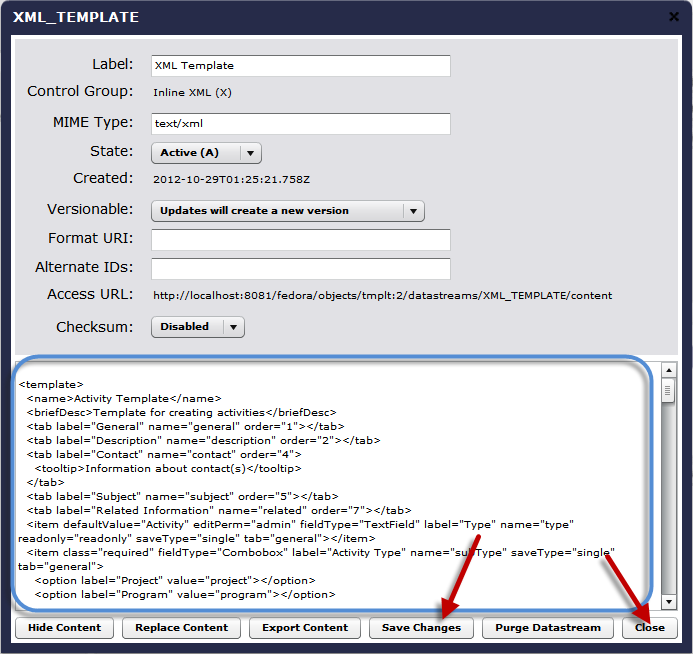 Repeat these steps for each XML template.Configuring Data CommonsThe Data Commons application accesses its configuration information from a number of properties files.If instance of Tomcat hosting Data Commons is running on a Windows machine (or VM) the root directory of properties files will be C:\AnuDc . For Linux, it will be /etc/anudc .The following tree structure along with the properties files must be created in the aforementioned properties root directory.C:\AnuDc or /etc/anudc|   log4j.properties|+---datacommons|       datacommons.properties|       doi.properties|       tokens.properties|+---logs|+---ws-digitalhumanities|       constants.properties|       genericws.properties|       wslookup.properties|+---ws-gateway|       redir.properties|+---ws-geoscience|       constants.properties|       genericws.properties|       wslookup.properties|\---ws-phenomics        constants.properties        genericws.properties        wslookup.propertiesEach of these properties files contain comments describing the keys and values that should be used. Here is an overview of the roles these files play in configuring ANUDC.Setup DatabaseIn addition to creating a database for the Fedora Commons Repository instance as explained in the Fedora Commons Installation and Configuration document at https://wiki.duraspace.org/display/FEDORA36/Installation+and+Configuration , ANU Data Commons uses a relational database store application data such as permissions, collection requests, dropboxes, user information etc. Perform the following steps to create a database for use by the application:Create a database in a PostgreSQL instance by executing the following commands:psql -U postgres -f 1_create_database.sqlpsql -U dcuser -f 2_create_tables.sql -d datacommonsdbpsql -U dcuser -f 3_add_data.sql -d datacommonsdbThen execute each of the SQL files in the format YYYYMMDD_NAME.sql in order:psql –U dcuser –f YYYYMMDD_NAME.sql –d datacommonsdbTo establish a connection between ANUDC and the database created, create a copy of the following file DataCommons/src/main/resources/META-INF/persistence-template.xml and save it in the same directory as persistence.xml .Modify the following properties:Setup StringANUDC uses a number of Spring Framework components that require configuration. These files are located in DataCommons/src/main/webapp/WEB-INF/ . Refer to Spring Framework documentation at http://www.springsource.org/documentation .Configuring FidoFor ANUDC to execute Fido on uploaded files the Fido scripts should be saved on a directory on the same server running the Tomcat instance. A file fido.properties should be created in the user's home directory with the following contents:# Fido Propertiespython.exe=LOCATION OF PYTHON EXECUTABLEfido.py=LOCATION OF FIDO SCRIPTNote the double backslashes in the examples above. Being a properties file, special characters like \, = and : must be escaped using the backslash character. Forward slashes do not need to be escaped.Configuring ClamAVOn Linux, edit the file /var/log/clamav/clamd.log and edit the following properties:Refer to section "Setting up auto-updating" in http://www.clamav.net/doc/latest/clamdoc.pdf to enable automatic background virus definitions updates.BuildingDependenciesAs ANU DataCommons is a Maven project, most of its dependencies will automatically be pulled from a Maven repository. Some dependencies, however, are not hosted in the Maven central repository must be manually installed in a local repository for the project to build. Following are a list of such dependencies that require manual installation:Fits LibraryTo install the Fits Library, download the fits_src.jar file from http://heasarc.gsfc.nasa.gov/docs/heasarc/fits/java/v1.0/v1.10.0/  and run the following command:mvn install:install-file -DgroupId=nom.tam.fits -DartifactId=fits -Dversion=1.10 -Dfile="fits.jar" -Dpackaging=jar -DgeneratePOM=true -Dsources="fits_src.jar"BagIt LibraryA modified version of the BagIt Library has been provided along with the anudc project. Modifications include bug fixes and performance enhancements. To install this library in your local repository run the following command in the root of the BagIt Project directory.mvn clean install -DskipTestsBuild ProcessANU Data Commons uses Maven as its build tool. To build the projects from source perform the following steps:Clone the source repositoryClone the GitHub repository where ANU Data Commons’s source code is hosted - https://github.com/anu-doi/anudc .Execute Maven BuildExecute the following command in the directory where the ANU Data Commons repository has been cloned to compile and build the project into JAR and WAR files:mvn clean packageIf any of the tests fail, run:mvn clean package –DskipTestsDeploymentOnce the project has been built, the generated WAR files can be deployed to Tomcat by using the Tomcat manager application or using Maven itself.Deployment using Tomcat ManagerAssuming the Tomcat instance is hosted at http://localhost:8080/, Open Tomcat Manager application at http://localhost:8080/manager . Scroll down to the section titled ‘Deploy’. Click on the browse button, select the WAR file for the application you’d like to deploy in the file browser dialog box and select OK. Then Click on the Deploy button to deploy the application to Tomcat.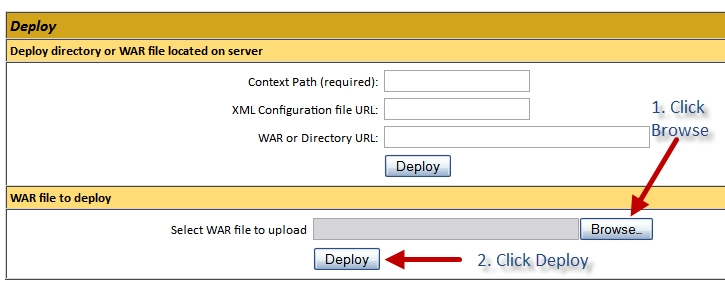 Deployment using Maven Tomcat PluginThe applications can be deployed to Tomcat by executing the following in the project directory:mvn tomcat:deploy-only –p PROFILE_IDwhere PROFILE_ID is the profile ID assigned to a tomcat instance. Refer to section Configuring Maven.This command only deploys the web applications in the anudc project without executing the package phase. The modules must already be packaged for them to be deployed. If you’d like to package the application and deploy using a single command, execute the following:mvn tomcat:deploy –p PROFILE_IDRefer to http://mojo.codehaus.org/tomcat-maven-plugin/deployment.html for more information.If the application is already deployed to Tomcat and you need to redeploy the application after making code or resource file changes, the previously deployed WARs must be undeployed by executing the following command in the anudc root directory:mvn tomcat:undeployTroubleshootingSSL ExceptionsIf the tomcat instance is configured for SSL connections from clients, it is vital that the private key and public certificate are correctly configured. Refer to the section SSL Configuration HOW-TO at http://tomcat.apache.org/tomcat-7.0-doc/ssl-howto.html .If using a self-signed certificate on the server, all clients connecting to it must have the certificate in its trusted certs store. This includes applications within Tomcat that act as clients to other applications in the same Tomcat instance.ParameterValueINSTANCE_IDAn arbitrary ID assigned to the username and password to be used for sending requests to the Manager application.USERNAMEThe username to which manager-script role is assigned.PASSWORDPassword for the username above.PROFILE_IDAn arbitrary ID assigned to the tomcat instance to which a Web application will deploy. Generally, you’d have one profile for the development tomcat instance, one for testing and one for production.HOSTNAMEThe fully qualified hostname where the tomcat instance is located. For example, datacommons.com .PORTThe port on which the tomcat instance is listening on. For example, 8080 .INSTANCE_IDThe ID assigned to the combination of username and password to be used for deploying applications through the Manager application.ParameterValueDIRECTORYis the path to the directory where the FOXML files are located.REPOSITORY_HOST and REPOSITORY_PORTare the hostname and port of the Fedora Commons web application.REPOSITORY_USERNAME and REPOSITORY_PASSWORDare the credentials to use to access the repository.PROTOCOLis the protocol to be used to connect to the repository. This will either be 'http' or 'https' depending on the setup of the Fedora Commons instance.Properties FileDescriptionlog4j.propertiesThis file specified logging configuration for the Log4j logging framework used by all modules in the anudc project. The ANU Data Commons logs vital information that can be very useful when investigating issues in the system. The location of these log messages is determined by the configuration specified in log4j.properties. Note that this configuration file only directs the logging framework used by the web applications that Tomcat hosts, not the logging performed by Tomcat itself, which is performed by the JULI framework. Refer to http://tomcat.apache.org/tomcat-7.0-doc/logging.html for more information about the way Tomcat performs logging. Detailed information about logging configuration can be found at http://logging.apache.org/log4j/1.2/manual.html .datacommons/datacommons.propertiesRefer to extras/properties/datacommons/doi.properties file that provides a template for this file.datacommons/doi.propertiesThis file contains configuration information for the Digital Object Identifier (DOI) module. Refer to extras/properties/datacommons/doi.properties file that provides a template for this file.datacommons/tokens.propertiesThis file contains configuration information related to the token-based authentication mechanism in Data Commons to enable client machines and services to communicate with the Data Commons Web Service without the need for user credentials in requests.ws-gateway/redir.propertiesThis file contains redirection configuration used by the Data Commons Web Service Gateway layer to forward requests onto individual area-specific web services that in turn interact with the Data Commons Web Service.ws-[area]/constants.propertiesThis file contains constants that get added to the XML request sent to the web service. Each area has a unique set of constants. This does away with the need to include area specific fields to be included in every XML request submitted to the Data Commons.ws-[area]/genericws.propertiesThis file contains URL information about the generic web service to which requests get forwarded to.ws-[area]/wslookup.propertiesThis file contains versioning information related to XML requests that come through.PropertyValuehibernate.connection.driver_classChange to an appropriate value if using a database other than PostgreSQLhibernate.connection.urlThe URL of the database. For example, jdbc:postgresql://hostname:1234/dbnamehibernate.connection.user Username to use to connect to the database. For example, dcuserhibernate.connection.passwordPassword to use to connect to the database.dialectChange to an appropriate value if using a database server other than PostgreSQLPropertyDescriptionpython.exeLocation of the python executable including the executable file. For example, C:\\Program Files\\Python\\Python 2.7\\python2.7.exe in Microsoft Windows or /usr/bin/python2.7 in Linuxfido.pyLocation of the fido.py script including the filename. For example, C:\\Scripts\\Fido\\fido.py in Windows or ~/fido/fido.py in LinuxPropertyNew ValueDescriptionTCPAddr127.0.0.1This will make the ClamAV server listen to requests coming in only from the same server.StreamMaxLength4000MAllows ClamAV to scan files upto 4GB in size, which is the maximum file size of a file sent to the ClamAV server for scanning.